Identify the similarities and differences: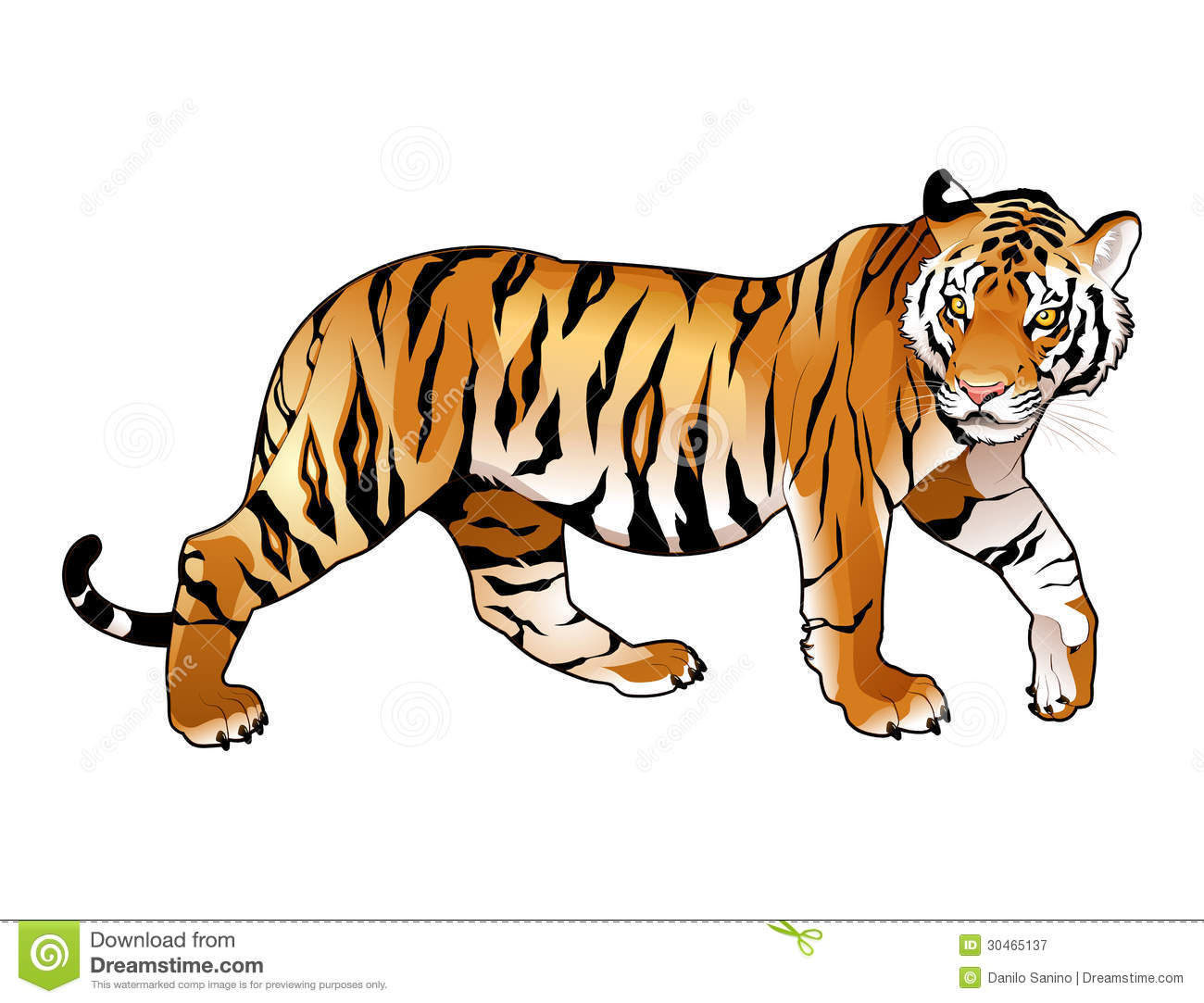 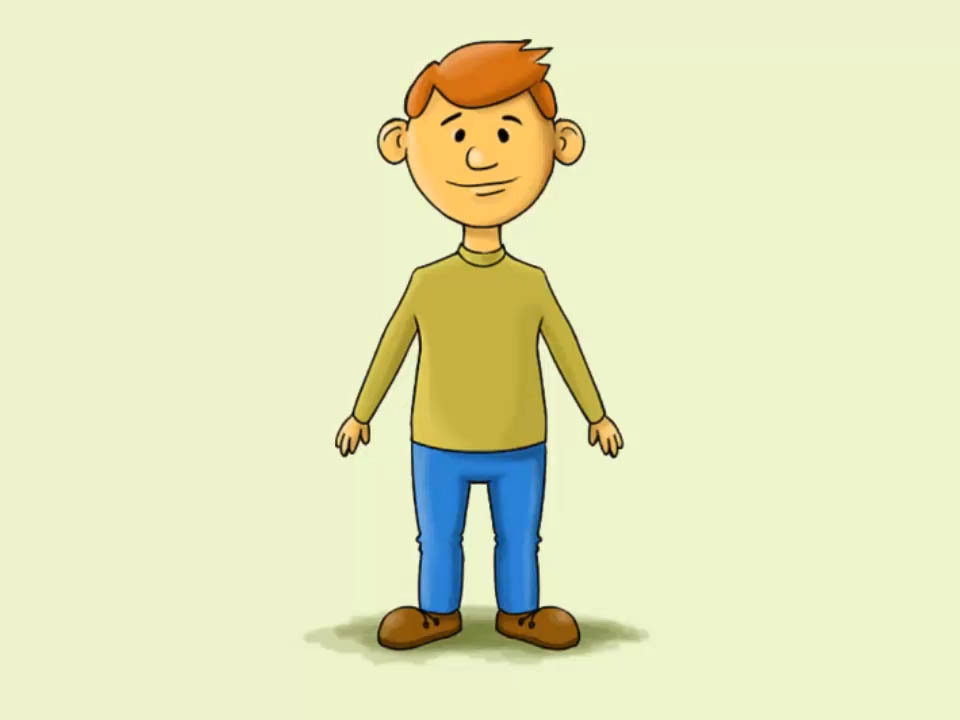 